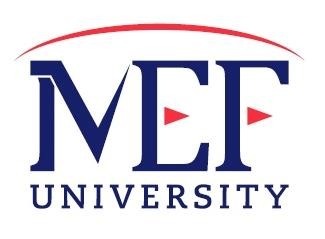 ZORUNLU OLMAYAN STAJ BAŞVURU FORMU /NON-MANDATORY INTERNSHIP APPLICATION FORMFaculty / FakülteProgram / BölümSemester / DönemFall / Spring 20… - 20…	Güz / İlkbahar 20… -20…Student Information / Öğrenci BilgisiStudent Information / Öğrenci BilgisiName Surname / İsim SoyisimStudent ID / Öğrenci NoTR ID / TC Kimlik NoPhone / TelefonE-mail / E-PostaAddress / AdresInternship Information / Staj BilgisiInternship Information / Staj BilgisiCompany Name / Şirket İsmiDepartment / DepartmanPosition / PozisyonAddress / AdresPhone / TelefonE-mail / E-postaInternship Date / Staj TarihiDays / Gün Sayısı…… working days / iş günü	…… schedule days / takvim günüConfirmation Information / Onay BilgisiConfirmation Information / Onay BilgisiSTUDENT / ÖĞRENCİTarih: İmza:Sayın Şirket Yetkilisi,Yukarıda kimlik bilgisi yazılı öğrencinin, …… işgünü olmak ve mazeret nedeniyle devam edilmeyen günlerin telafi edilmesi kaydıyla, şirketinizde yapacağı stajın tarafınızca uygun bulunması halinde, aşağıdaki ‘Şirket Yetkilisi’ onay alanının doldurularak tarafımıza bildirilmesini rica eder, göstereceğiniz ilgiye teşekkür ederiz.Sayın Şirket Yetkilisi,Yukarıda kimlik bilgisi yazılı öğrencinin, …… işgünü olmak ve mazeret nedeniyle devam edilmeyen günlerin telafi edilmesi kaydıyla, şirketinizde yapacağı stajın tarafınızca uygun bulunması halinde, aşağıdaki ‘Şirket Yetkilisi’ onay alanının doldurularak tarafımıza bildirilmesini rica eder, göstereceğiniz ilgiye teşekkür ederiz.Sayın Şirket Yetkilisi,Yukarıda kimlik bilgisi yazılı öğrencinin, …… işgünü olmak ve mazeret nedeniyle devam edilmeyen günlerin telafi edilmesi kaydıyla, şirketinizde yapacağı stajın tarafınızca uygun bulunması halinde, aşağıdaki ‘Şirket Yetkilisi’ onay alanının doldurularak tarafımıza bildirilmesini rica eder, göstereceğiniz ilgiye teşekkür ederiz.Company Responsible / Şirket Yetkilisi İsim Soyisim:Unvan: Tarih: İmza:MEF Üniversitesi Staj Komisyonu Başkanı:Tarih: İmza:Zorunlu olmayan staj yapan öğrencilere iş kazası ve meslek hastalığı sigortası uygulanır ve ilişkin primler üniversite tarafından ödenmektedir. Bunun dışında üniversite tarafından herhangi bir ücret ödenmemektedir.Zorunlu olmayan staj yapan öğrencilere iş kazası ve meslek hastalığı sigortası uygulanır ve ilişkin primler üniversite tarafından ödenmektedir. Bunun dışında üniversite tarafından herhangi bir ücret ödenmemektedir.Zorunlu olmayan staj yapan öğrencilere iş kazası ve meslek hastalığı sigortası uygulanır ve ilişkin primler üniversite tarafından ödenmektedir. Bunun dışında üniversite tarafından herhangi bir ücret ödenmemektedir.ZORUNLU OLMAYAN STAJ BAĞIŞ TALİMATLARI (BU KISIM ÖĞRENCİDE KALACAKTIR)